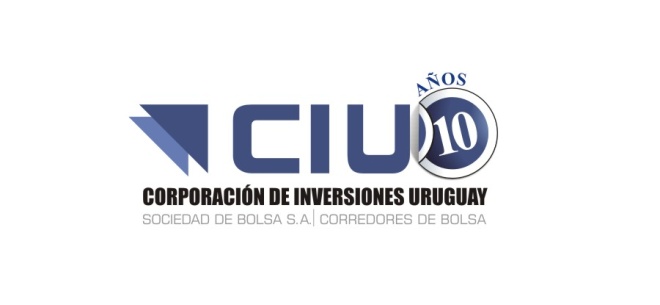 DIREXION DAILY FIN BULL 3XFASUS25459Y6941Fecha de Emisión: 			06 de Noviembre de 2008Fecha de Vencimiento: 		ETF - PerpetuoMoneda de emisión y pago: 		Dólares EstadounidensesDescripción: Direxion Daily Financial Bull 3X Shares es un fondo negociable en Bolsa constituido en los EE. UU. Su objetivo es tener resultados diarios, antes de tarifas y gastos, del 300% del desempeño de Russell 1000 Financial Services Index ("índice financiero"). Invierte al menos el 80% de sus activos netos en valores de renta variable que forman el índice financiero.  Detalles de contacto: Gestora: Rafferty Asset Management LLCDirección: DirexionShares, 1301 Avenue of the Americas. 35th Floor, New York, NY 10019. Teléfono:   1-877-437-9363Sitio Web:   www.direxionshares.com